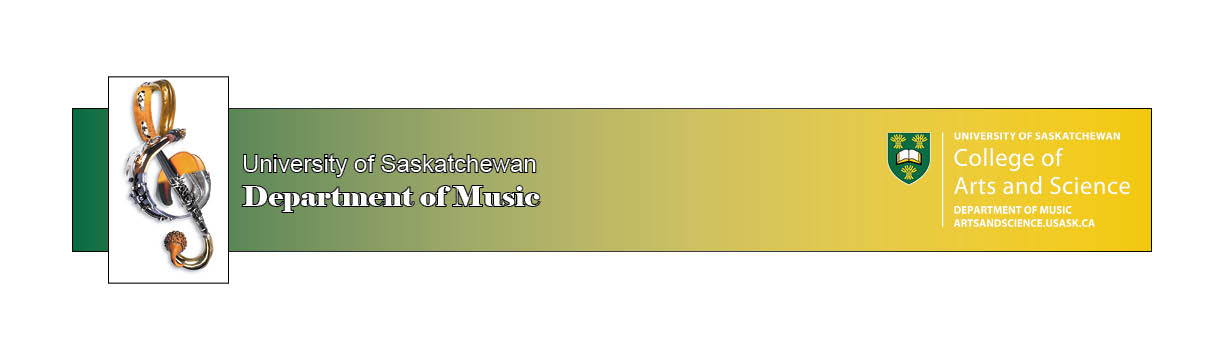 , , 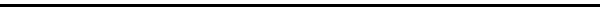 , , , , This recital is in partial fulfillment of the requirements for the degree of Bachelor of Music.